Actioning Happiness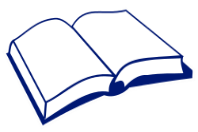 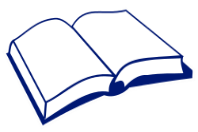 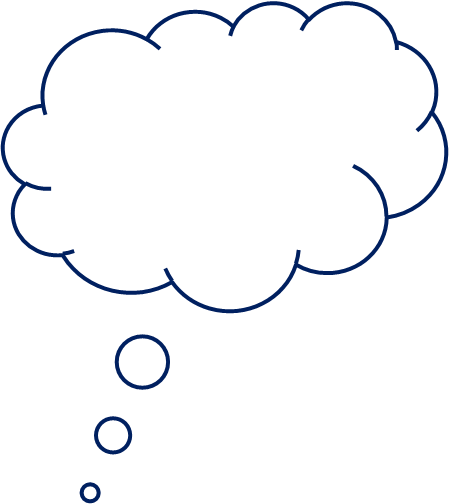 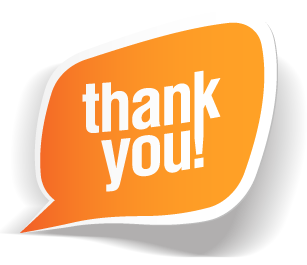 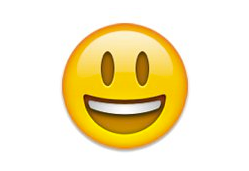 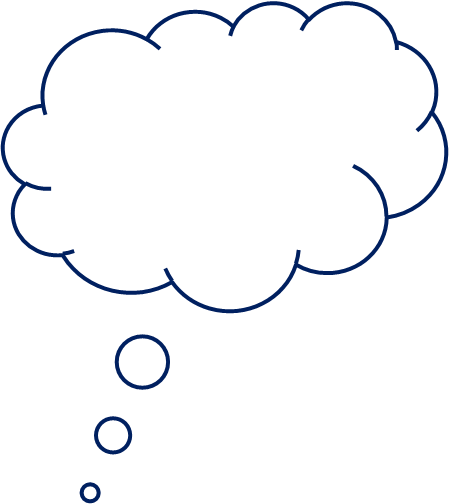 